Муниципальное учреждение «Центр информационно-методического обеспечения муниципальных образовательных учреждений          Лямбирского муниципального района Республики Мордовия»Лекционно-семинарская система преподавания.Блок уроков по теме «Построение графиков функций с помощью геометрических преобразований»Э.А.Фетхуллова, учитель математики  МОУ «Лямбирская средняя общеобразовательная школа №1»2018 годЖизнь украшается двумя вещами:занятием математикой и ее преподаванием.С.ПуассонПояснительная запискаВ концепции модернизации российского образования поставлена важная задача – повышение качества учебно-воспитательного процесса. Решение этой задачи предполагает совершенствование содержания, форм и методов обучения математике.Одной из важнейших мер является повышение эффективности урока, т.к. на нем в первую очередь решаются главные задачи обучения и воспитания учащихся. Опыт показывает, что значительный резерв повышения качества знаний учащихся по математике заключен в оптимальном планировании и построении системы уроков по каждому разделу курса. Опыт работы  свидетельствует об эффективности применения лекционно-практической системы преподавания при изучении ряда тем курса математики в старших классах. Такая организация занятий требует тщательного подбора учебного материала и конкретного планирования каждого урока.Темы необходимо давать крупными блоками, объединяющими несколько вопросов. Ошибка в том, что учителя хотят получить от своей работы сиюминутный результат: дал сегодня урок, объяснил новый материал, а на следующий день проводит опрос  проверяя, как усвоено новое. А ученики ещё ничего не успели усвоить: для этого нужно не только время, но и соответствующая работа каждого, которой ещё не было. Именно поэтому опыт показал, что оправдывает себя планирование и проведение уроков в системе с многократной проработкой учащимися всей учебной темы на несколько занятий, объединённых единой логикой и общими учебно-воспитательными целями. В результате учащиеся многократно возвращаются к изучаемому материалу, однако, каждый раз подходят к нему по-новому и глубже.Таким образом, предлагаемая лекционно-семинарско-зачетная система преподавания подразделяется на несколько этапов:Первый этап – объяснение нового материала проводится в форме лекции. Особое внимание уделяется разъяснению основного, главного.Второй этап – в зависимости от сложности и объема изучаемой темы проводится серия семинарских занятий. На этих уроках учащиеся самостоятельно отрабатывают теоретический материал, выполняют упражнения, закрепляющие полученные знания.Третий этап – решение задач, целью которых является углубление и развитие знаний.Четвёртый этап – зачет, самостоятельная или контрольная работа.Применение лекционно-семинарско-зачетной  системы в школе позволяет учителю изложить материал крупными блоками и высвободить время для повторения теории и решения задач. Предлагается вниманию лекционно-семинарско-зачетная система преподавания на примере изучения темы  «Построение графиков функций с помощью геометрических преобразований». Разработанный блок уроков предназначен для учащихся и преподавателей общеобразовательных школ. 1. Лекция.Лекция – развёрнутое изложение материала учителем.Цель лекции – общий разбор темы.На этом уроке целесообразно дважды объяснить материал: сначала кратко ознакомить  с главным и планом лекции, затем – подробно, сопровождая рассказ демонстрационным материалом. В конце урока необходимо еще раз повторить содержание в виде кратких выводов из рассказанного, параллельно учащиеся должны проконтролировать записи в тетрадях. Как правило, это 1-2 урока, где излагается весь теоретический материал. На лекции рассматриваются примеры применения теоретического материала к выполнению несложных упражнений, даются образцы решения.Темп урока следует выбрать так, чтобы учащиеся успевали конспектировать.Значимость лекции заключается в том, что учащиеся имеют возможность прослушивать педагогически отобранный, систематизированный материал, где четко выделены ведущие идеи материала, в которых не каждый ученик может разобраться в процессе самостоятельного чтения литературы.Подготовка лекции для школьниковВ лекции должны быть три части: введение, основная часть и заключительная.Вступительная часть выполняет следующие функции:заинтересовывает материалом, создаёт положительный и эмоциональный настрой;показывает значимость новой темы, знакомит с основными задачами;устанавливает связь между тем, что изучалось раньше и тем, что будет рассматриваться при работе над новой темой;включает класс в активную работу на лекции, содействует установлению контакта между учениками и учителем.Учащихся следует учить конспектированию – выделять главное, использовать символику.Очень важно по ходу лекции всегда видеть и замечать понимают ли дети.Требования к лекции. Необходимо, чтобы лекция былаинтересной;научный уровень её соответствовал уровню развития учеников класса;обучающей, развивающей и воспитывающей;вытекающей из ранее изученного и прокладывающей тропинку к последующему материалу;ёмкой, целостной, ритмичной и обстоятельной;главные мысли должны быть повторены несколько раз, выписаны на доске и законспектированы.Методика лекционного изложения знаний учителем включает следующие приёмы работы: диктовка, рассуждение, изложение знаний.Завершающим этапом лекции является отработка, закрепление  и углубление знаний по теме лекции.В конце лекции учитель сообщает о том, какая форма отчетности (устная или письменная) по данной теме намечается, какие вопросы выносятся на зачёт, объём итоговой контрольной работы.2. Практика. Семинарские занятия в школе.Урок и семинар имеют много общего: постоянный состав учащихся, лимитированное учебное время, соответствие содержанию учебных программ, руководящая роль учителя.Отличие: высокая степень самостоятельности при подготовке учащихся к семинару и повышенная их активность при коллективном обсуждении результатов этой подготовки, коллективное обсуждение результатов самостоятельного изучения материала, которое является обязательным элементом обучения.Ведущая дидактическая задача семинара – углубление и осмысление нового материала. Меняется роль преподавателя – из информатора он становится организатором познавательной деятельности учащихся, т.к. на семинаре основная задача преподавателя – обеспечить активное участие всего коллектива в изучении и обсуждении вопросов и задач.На первом практическом занятии отрабатывается материал 1 уровня усвоения знаний (понял, запомнил, воспроизвёл), на следующих – 2 уровень усвоения знаний (понял, запомнил, воспроизвёл, применил по образцу в изменённых условиях, где надо узнать образец) и 3 уровень (овладел знаниями 2 уровня и научился переносить их в новые условия). 3.Проведение зачетов, самостоятельныхили контрольных работ.В отличии от самостоятельных или контрольных работ, зачетная система позволяет обеспечить достаточно полную проверку знаний каждого ученика на обязательном уровне и позволяет проявить себя на повышенном уровне. Полезно планировать проведение на практических занятиях промежуточного контроля усвоения материала в форме математических диктантов и самостоятельных работ. Проведение такого рода контроля позволяет своевременно обнаружить пробелы в знаниях школьников и принять меры к их ликвидации. После самостоятельных и контрольных работ рекомендуется проводить уроки коррекции, посвященные работе по ликвидации пробелов в знаниях учащихся, иначе говоря, работу над ошибками.В качестве примера к сказанному могу предложить разработку темы «Построение графиков функций с помощью геометрических преобразований» (9-10кл.) – 6 часовТема: «Построение графиков функций с помощью геометрических преобразований» (9 - 10кл.)Цели: Воспитывающая:  воспитывать любовь к предмету, чувство товарищеской взаимопомощи;Образовательная: расширить знания учащихся по изучению темы в процессе построения графиков более сложных функций с помощью сдвигов, сжатий, растяжений, параллельных переносов и симметричных отображений;Развивающая: развить и выработать прочные умения и навыки использования изучаемого материала. Оборудование:- медиопроектор;- магнитная доска с координатной плоскостью;- цветные мелки;- карточки с индивидуальными заданиями.Поурочное планирование.Методическое обеспечение.1. Ш.А.Алимов и др. «Алгебра», 8 класс, М., «Просвещение», АО «Учебная литература», 2006г.2. Ш.А.Алимов и др. «Алгебра», 9класс, М., «Просвещение», АО «Учебная литература», 2005г.3. Ш.А.Алимов и др. «Алгебра и начала анализа», 10-11 класс, М., «Просвещение», АО «Учебная литература», 2005г.4. Н.Я.Виленкин и др. «Алгебра и математический анализ»,  10 класс, М., «Просвещение», АО «Учебная литература», 2001г.5. А.П.Карп «Сборник задач по алгебре и началам анализа», 10-11 класс, М., «Просвещение», АО «Учебная литература», 2000г.Содержание уроков1 урок-лекция (1 час)Тема: «Построение графиков функций с помощью геометрических преобразований» (9-10кл.)Холодные числа, внешне сухие формулы математики полны внутренней красоты и жара сконцентрированной в них мысли.          А.Д.АлександровЦель лекции: расширить знания учащихся по изучению темы в процессе построения графиков более сложных функций с помощью сдвигов, сжатий, растяжений, параллельных переносов и симметричных отображений.Ход лекции:1. Организационный момент.2. Вступление.В курсе алгебры 7 класса при изучении графиков линейных функций уже были рассмотрены некоторые способы построения графиков функций с помощью сдвигов и параллельного переноса. Обобщим все знания, полученные ранее, на случай любой функции. Материал будет излагаться в лекционной форме за 1 урок, затем в течение 3 уроков практические занятия и завершит тему контрольная работа. Последний урок коррекции знаний можно проводить в случае, если есть необходимость.3. Основная часть.В тетрадях необходимо записать основные правила построения графиков функций с помощью разнообразных геометрических преобразований в виде таблицы.Пусть   y=f(x)  - произвольная элементарная функция  (1)Демонстрация слайдов - примеров к каждому рассмотренному случаю.Закрепление.Пример применения правил построения графика с помощью геометрических преобразований.  Построить график функции:  а)   Построение.Необходимо расписать порядок построения:1)    2)     - растяжение  (1) вдоль ОХ в 2 раза3)    - сдвиг  (2)  вдоль ОХ на  единиц влево4)    - растяжение  (3) вдоль ОУ в 2 раза5)     -  для  у0 график (4) сохраняется; для у<0  часть графика удаляется, а вместо неё строится симметричное отображение части графика (4) из у<0 относительно ОХ 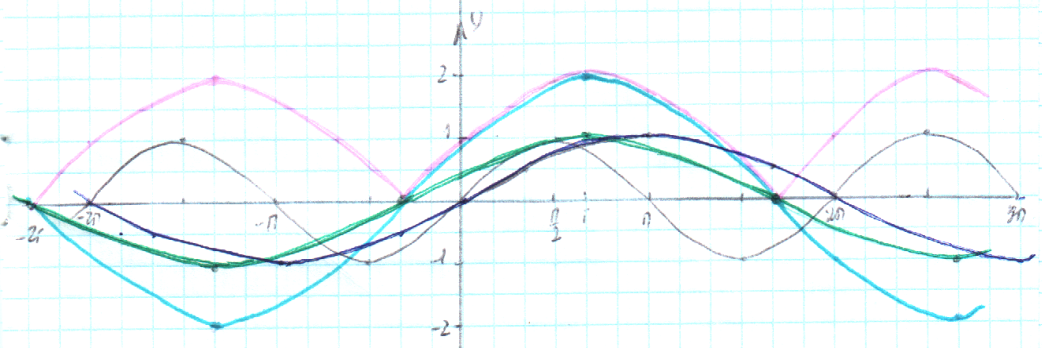 б) Порядок построения: 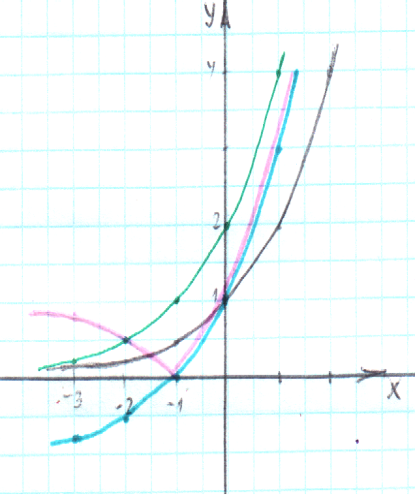 Домашнее задание.Ознакомиться с материалом лекции, знать особенности построения графиков функций с помощью геометрических преобразований, подготовиться к практическим занятиям.        2-4 уроки. Практические занятия.  (3часа)Цель: закрепление рассмотренного лекционного материала в процессе построения графиков более сложных функций с помощью сдвигов, сжатий, растяжений, параллельных переносов и симметричных отображений;  выработка умений правильно и математически грамотно излагать свои мысли по решению задач.                          Построить графики функций:Использование компьютерной программыADVANCED GRAPHERУчитель, располагающий компьютером, имеет уникальную возможность интенсифицировать процесс обучения, сделать его более наглядным и динамичным. Использование информационных технологий на уроках способствует повышению качества знаний, расширяет горизонты школьной математики.В настоящее время существует множество программ, позволяющих рисовать графики функций. Они позволяют давать иллюстрацию важнейших понятий, связанных с функциями, причем сделать это наглядно и быстро, что повышает и активизирует познавательную активность учащихся. Появляется возможность оптимально сочетать практические и аналитические виды деятельности в соответствии с индивидуальными особенностями каждого ученика.На уроках математики  при изучении графического метода решения систем уравнений или построении графиков функций  можно использовать компьютерную программу ADVANCED GRAPHER. С помощью программы ADVANCED GRAPHER, можно строить графики алгебраических и тригонометрических функций, исследовать функции, находить их производную или первообразную.С помощью программы можно легко находить точки пересечения графиков,  уравнения касательных к графику данной функции в указанных точках.Поэтому, для проверки правильности полученного результата, учащимся необходимо продемонстрировать использование компьютерной программыADVANCED GRAPHER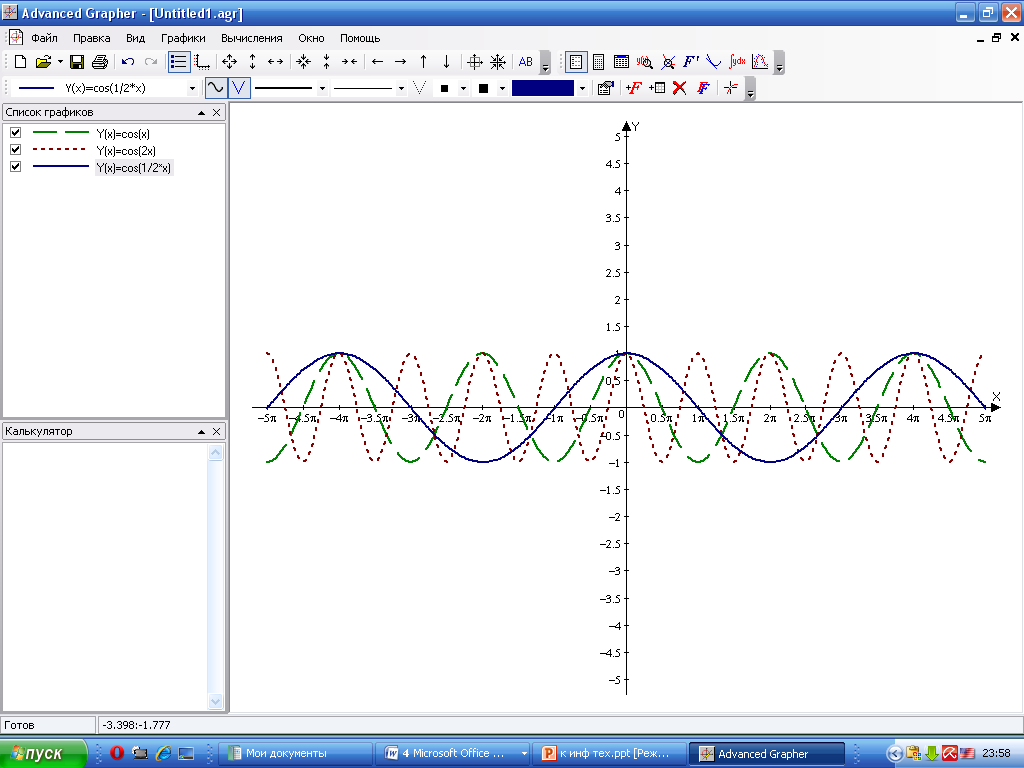 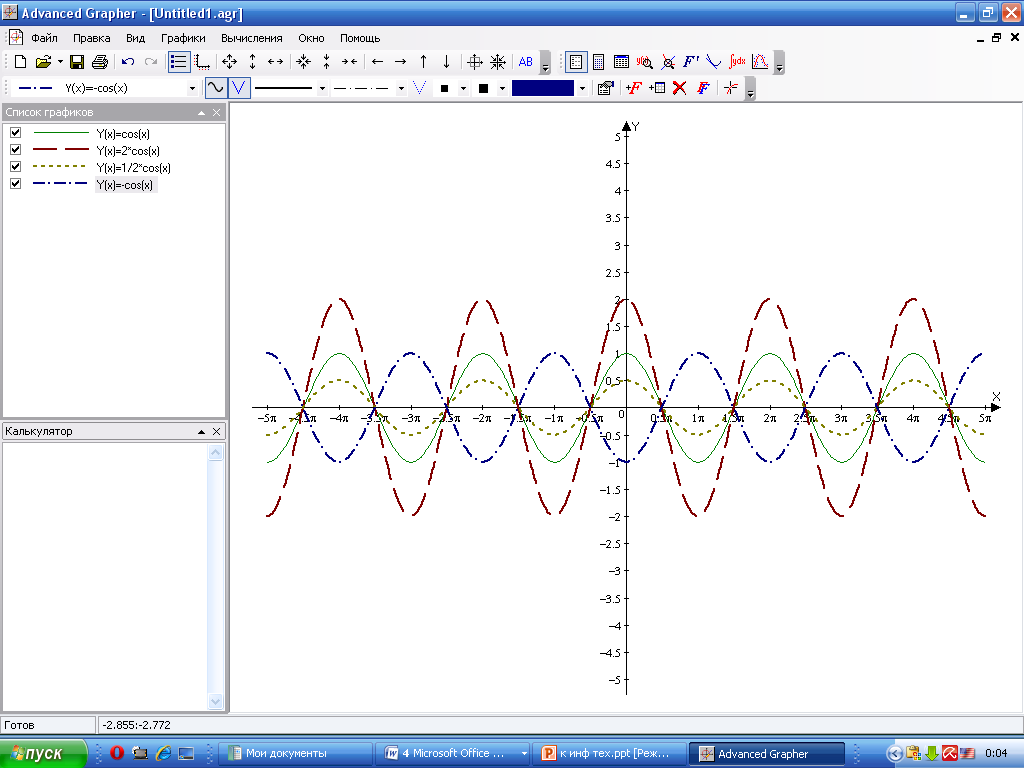 5 урок. Контрольная работа (1 час)6*урок.  Урок коррекции знаний. Работа над ошибками.(1 час)№ урокаСодержание1Лекция.Изложение теоретического материала2-4Практическое занятие.Решение задач на построение графиков функций.5Итоговое занятие.Контрольная работа.6*Урок коррекции знаний.Работа над ошибками.№ п\пПреобраз. графикаРабота по построению относительно гр. функции (1)Пример 1y=f(x-а)Сдвиг графика функции (1) вдоль оси ОХ:Если а> 0, то вправо на а единиц если а< 0, то влево на а единицИли сдвиг оси ОУ на а единиц вправо, если  а< 0,на а единиц влево, если  а> 0у=(х-2)2у=(х+3)2y=sin(x-П/3)y=sin(x+П)у=log2(x+3)2y=f(x)+аСдвиг графика функции (1) вдоль оси ОУ:Если а> 0, то вверх на а единиц если а< 0, то вниз на а единицИли сдвиг оси ОХ на а единиц вверх, если  а< 0,на а единиц вниз, если  а> 0у=х2+3у=х2-4y=2+sin xу=3+log2x3y=f(-x)График функции (1) симметрично отобразить относительно оси ОУy=sin(-x)у=log2(-x)4y=-f(x)График функции (1) симметрично отобразить относительно оси ОХу= - х2y= - sin xу= - log2x5y=f(kx)Сжатие  графика функции (1) вдоль оси ОХ к оси ОУ если k>1 , то в k разРастяжение графика функции (1) вдоль ОХ от оси ОУ если 0<k<1, то в 1/k разy=sin2xy=sin(x/2)6y=kf(x) Растяжение графика функции (1) от оси ОХ вдоль оси ОУ в k раз, если k>1Сжатие  графика функции (1) к оси ОХ вдоль оси ОУ в 1/k раз , если 0<k<1 у=2х2у=0,5 х2y=2 sin xy=1/2 sin x7y=f(|x|)Для х0 график функции (1) сохраняется;Для x<0  часть графика удаляется, а вместо неё строится симметричное отображение части графика (1) из х0 относительно ОУy=sin |x|у=tg |x|8y=|f(x)|Для у0 график функции (1) сохраняется;Для у<0  часть графика удаляется, а вместо неё строится симметричное отображение части графика (1) из у<0 относительно ОХу=|х2-4|y=|sin x|9|y|=f(x)Симметрия относительно начала координат.Строится график функции (1).График, расположенный ниже ОХ отбрасывают, и дополняют у<0  симметричным отображением y>0 относительно ОХ вниз|у|=х2-4|y|=sin xy=sin x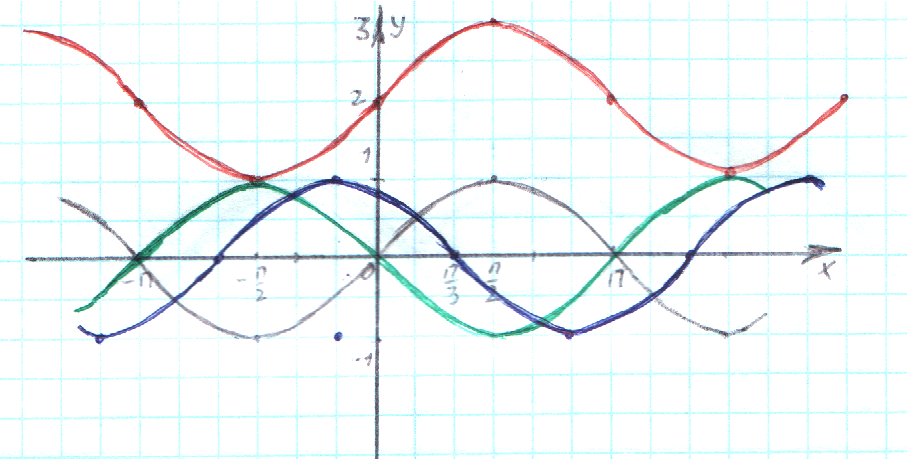 1y=sin(x-П/3)y=sin(x+П)2y=2+sin x3y=sin(-x)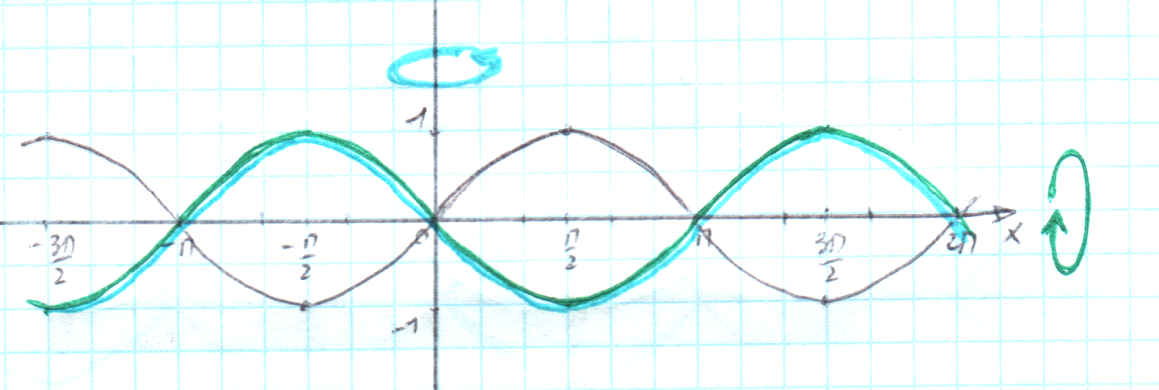 4y=-sin x5y=sin2xy=sin(x/2)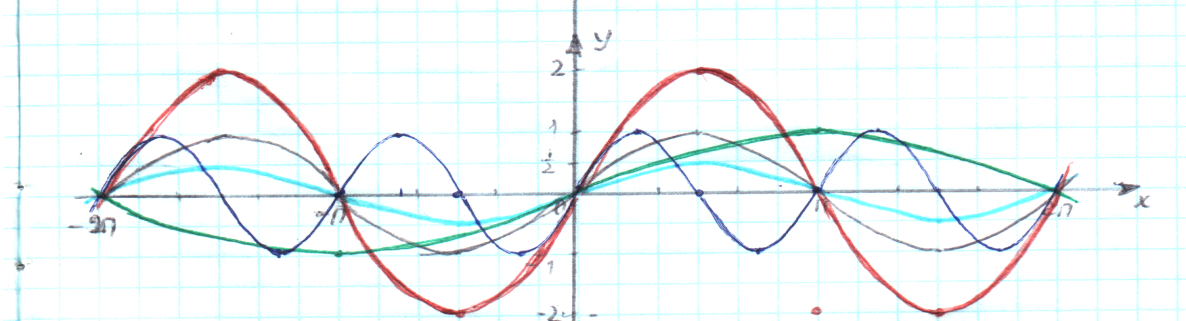 6y=2 sin xy=1/2 sin x7y=sin |x|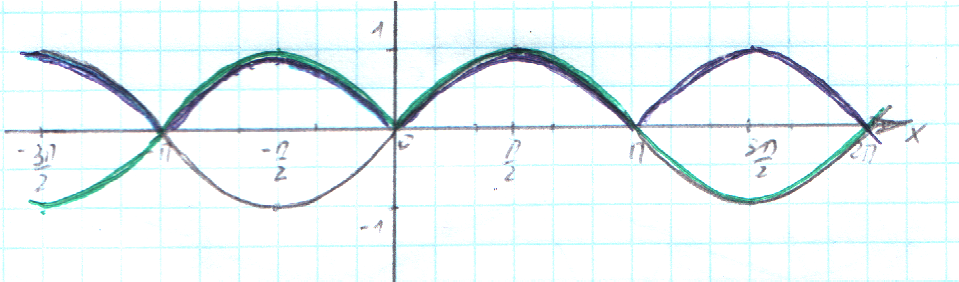 8y=|sin x|9|y|=sin x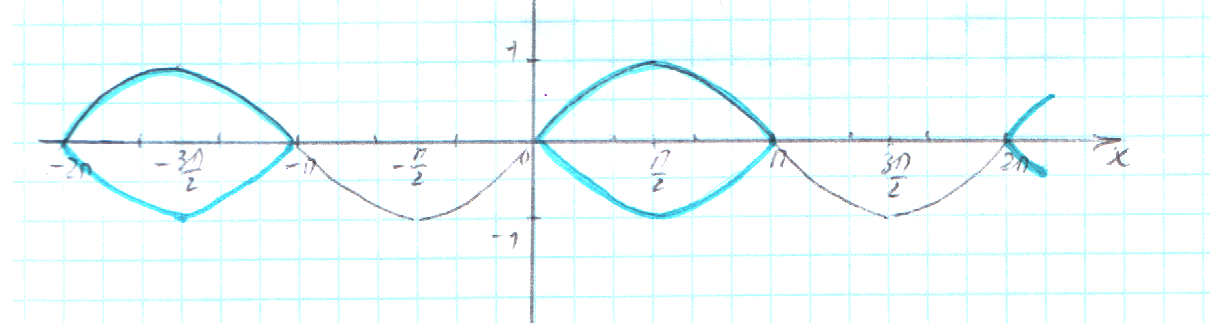 Первое занятиеПервое занятиеПервое занятиеВ классе решитьВ классе решитьДомашняя работаВторое занятиеВторое занятиеВторое занятиеВ классе решитьВ классе решитьДомашняя работаТретье занятиеТретье занятиеТретье занятиеВ классе решитьВ классе решитьДомашняя работаПодготовиться к контрольной работеВариант 1Вариант 2Построить графики функций:Построить графики функций: